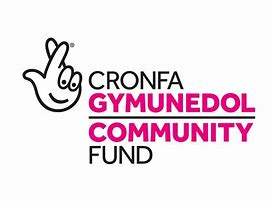 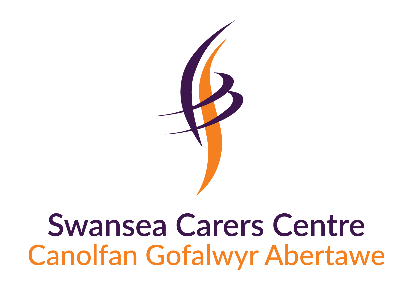 Carers I.D./Emergency CardApplication FormCarers ID Card CriteriaTo be eligible for a card you must:Live in SwanseaBe caring for someone who cannot manage without your helpBe registered with Swansea Carers Centre (if your name is not on our database someone will be in touch with you)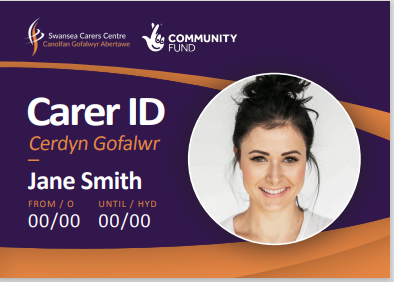 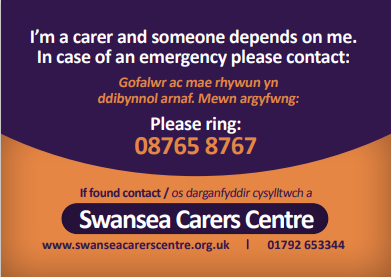 Photograph ID instructionsPhotos are an essential part of your application for a Carers ID Card. We only accept passport quality photographs. Email:  You can attach a digital photograph by scanning your passport photograph or a selfie taken on a smartphone that follow passport photo requirements. The photograph you attach to your email must be in JPG file format.  Send to karen@swanseacarerscentre.org.ukPost:  You can print out this form and mail it along with your passport photograph to: Karen Keey, Swansea Carers Centre, 104 Mansel Street, Swansea. SA1 5UE.Name of Card Holder (to appear on card)Name of Card Holder (to appear on card)Name of person you care forName of person you care forAddress for card to be mailed to:Address for card to be mailed to:Health ConditionDate of Birthdd/mm/yyyyPostcode: Postcode: Relationship to you: ie. Child/Spouse/FriendRelationship to you: ie. Child/Spouse/FriendContact No: Contact No:            I look after someone who cannot manage without my help due to illness, disability, a mental health condition or an addiction.             I look after someone who cannot manage without my help due to illness, disability, a mental health condition or an addiction.  Email:Email:           I look after someone who cannot manage without my help due to illness, disability, a mental health condition or an addiction.             I look after someone who cannot manage without my help due to illness, disability, a mental health condition or an addiction.  Date of Birth: dd/mm/yyyy           I look after someone who cannot manage without my help due to illness, disability, a mental health condition or an addiction.             I look after someone who cannot manage without my help due to illness, disability, a mental health condition or an addiction.  Only fill in the form below if you wish your card to also hold Emergency contact details.  Otherwise the back of your Carers ID Card will be blank.Only fill in the form below if you wish your card to also hold Emergency contact details.  Otherwise the back of your Carers ID Card will be blank.Only fill in the form below if you wish your card to also hold Emergency contact details.  Otherwise the back of your Carers ID Card will be blank.Only fill in the form below if you wish your card to also hold Emergency contact details.  Otherwise the back of your Carers ID Card will be blank.Only fill in the form below if you wish your card to also hold Emergency contact details.  Otherwise the back of your Carers ID Card will be blank.Only fill in the form below if you wish your card to also hold Emergency contact details.  Otherwise the back of your Carers ID Card will be blank.Only fill in the form below if you wish your card to also hold Emergency contact details.  Otherwise the back of your Carers ID Card will be blank.Only fill in the form below if you wish your card to also hold Emergency contact details.  Otherwise the back of your Carers ID Card will be blank.Emergency Card DetailsEmergency Card DetailsEmergency Card DetailsEmergency Card DetailsName of Emergency Contact: (this will not appear on the card)Name of Emergency Contact: (this will not appear on the card)Name of Emergency Contact: (this will not appear on the card)Name of Emergency Contact: (this will not appear on the card)*Emergency telephone number:*Emergency telephone number:*Emergency telephone number:*Emergency telephone number:*This needs to be the number of someone who can be contacted if an emergency arises and you are unable to get to the person you care for.*This needs to be the number of someone who can be contacted if an emergency arises and you are unable to get to the person you care for.*This needs to be the number of someone who can be contacted if an emergency arises and you are unable to get to the person you care for.*This needs to be the number of someone who can be contacted if an emergency arises and you are unable to get to the person you care for.